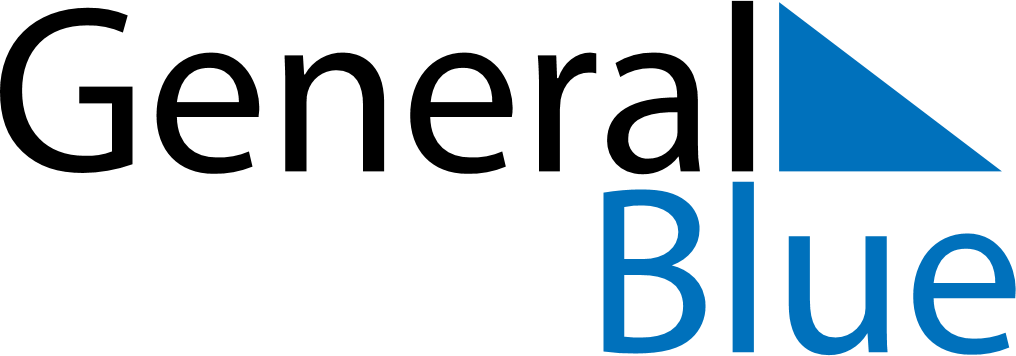 Quarter 1 of 2020BangladeshQuarter 1 of 2020BangladeshQuarter 1 of 2020BangladeshQuarter 1 of 2020BangladeshQuarter 1 of 2020BangladeshJanuary 2020January 2020January 2020January 2020January 2020January 2020January 2020SUNMONTUEWEDTHUFRISAT12345678910111213141516171819202122232425262728293031February 2020February 2020February 2020February 2020February 2020February 2020February 2020SUNMONTUEWEDTHUFRISAT1234567891011121314151617181920212223242526272829March 2020March 2020March 2020March 2020March 2020March 2020March 2020SUNMONTUEWEDTHUFRISAT12345678910111213141516171819202122232425262728293031Feb 21: Language Martyrs’ DayMar 17: Mujib’s Birthday & Children’s DayMar 25: Genocide Remembrance DayMar 26: Independence Day